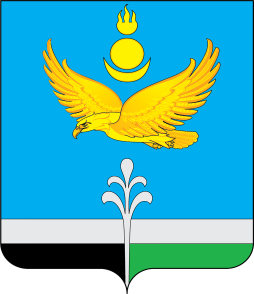 Муниципальное образование «Нукутский район»ДУМА МУНИЦИПАЛЬНОГО ОБРАЗОВАНИЯ «НУКУТСКИЙ  РАЙОН»					Седьмой  созыв РЕШЕНИЕ02 апреля 2024                                         № 22                                                  п.НовонукутскийЭтнокультурный компонент как одиниз векторов развития образованияНукутского районаЗаслушав и обсудив информацию  директора МКУ «Центр образования Нукутского района» Н.Н.Желаевой «Этнокультурный компонент как один из векторов развития образования Нукутского района», руководствуясь ст. 25 Устава муниципального образования «Нукутский район», ДумаРЕШИЛА:1. Информацию директора МКУ «Центр образования Нукутского района» Н.Н.Желаевой «Этнокультурный компонент как один из векторов развития образования Нукутского района» принять к сведению (прилагается).2. МКУ «Центр образования Нукутского района»:	- продолжить работу по сохранению и увеличению в образовательных учреждениях количества часов по изучению родного бурятского языка;	- продолжить работу по устранению кадрового дефицита преподавателей бурятского языка;	- продолжить работу по организации изучения татарского языка в МБОУ Харетская СОШ.3. Рекомендовать МКУ «Центр образования Нукутского района» (Желаева Н.Н.) осваивать в полном объёме средства на мероприятия по сохранению и дальнейшему развитию бурятского языка подпрограммы «Дошкольное, общее и дополнительное образование» муниципальной программы «Образование», предусмотренные в бюджете МО «Нукутский район» на очередной финансовый год.4. Опубликовать настоящее решение с приложением в печатном издании «Официальный курьер» и разместить на официальном сайте муниципального образования «Нукутский район».Председатель Думы муниципальногообразования «Нукутский район»  						              К.М.БаторовПриложениек решению ДумыМО «Нукутский район»от 02.04.2024 г. № 22Этнокультурный компонент как один из векторов развития системы образования Нукутского районаМинистерством просвещения Российской Федерации определены основные задачи в области реализации государственной образовательной политики. Такие как введение федеральных основных общеобразовательных программ, обеспечение новыми учебниками по федеральным государственным образовательным стандартам, историческое, духовно-нравственное просвещение, повышение функциональной грамотности, развитие инженерного образования, работа с одаренными детьми, создание единой цифровой инфраструктуры, единого воспитательного пространства. Мы остановимся на духовно-нравственном просвещении через реализацию этнокультурного компонента, в том числе изучение исторических и национально-культурных традиций. Реализации данного направления в образовательных организациях Нукутского района уделяется большое внимание. Центром образования постоянно ведется работа по сохранению количества школ и обучающихся, изучающих родной (бурятский) язык как предмет. Для этого осуществляется анализ учебных планов, проводятся собеседования с руководителями, оказывается методическая поддержка образовательным организациям. В 2023 - 2024 учебном году наблюдается небольшая положительная динамика, увеличилось количество школ с изучением родного языка. В дошкольных образовательных учреждениях сохраняется стабильность по изучению бурятского языка.Сравнительная таблица образовательных организацийпо изучению родного (бурятского) языка:Сравнительная таблица детских образовательных учрежденийпо изучению родного (бурятского) языка:	Наши педагоги активно участвуют в научно-методической работе.	Муниципальное бюджетное общеобразовательное учреждение Тангутская СОШ является площадкой по апробации учебно-методического комплекса по бурятскому языку для 4-го класса. Педагог, задействованный в апробации – Сергеева Татьяна Святославовна, учитель начальных классов.	Педагоги МБОУ Тангутская СОШ Мантыкова Л.А. и Аюшеева О.О. являются членами группы разработчиков учебно-методического комплекса по бурятскому языку. 	МБДОУ Хадаханский и МБДОУ Закулейский детские сады являются пилотными площадками по апробации парциальной образовательной программы по бурятскому языку для дошкольных образовательных учреждений.В прошлом учебном году педагоги МБОУ Закулейская СОШ Изыкенова Валентина Викторовна и Иванова Саяна Болотовна приняли участие в выставке инновационных образовательных практик «Округ – территория ЭТНО» в рамках межрегиональной научно-практической конференции «Страницы истории: события и судьбы» и выступили с докладом, в котором рассказали об этнопроекте по постановке кукольных спектаклей по мотивам бурятских сказок. В онлайн формате выступила учитель МБОУ Хадаханская СОШ Хамаева Тамара Георгиевна с темой «Некоторые особенности разговорно-обиходной лексики жителей села Хадахан Нукутского района».В семинаре-практикуме по обмену опытом между работниками дошкольного образования Усть-Ордынского Бурятского округа «Обучение бурятскому языку в дошкольном образовательном учреждении: современные формы организации работы с детьми, теория и практика» на базе МДОУ детский сад «Родничок» Эхирит- Булагатского района свой опыт работы представила педагог дополнительного образования Агеева Дарима Сергеевна (МБДОУ Закулейский детский сад) «Использование народных игр в организации разных типов занятий по бурятскому языку для детей старшего дошкольного возраста». В рамках мастер-класса была организована выставка творческих работ педагога и коллектива МБДОУ Закулейский детский сад.	Начата работа по изучению родного татарского языка на базе МБОУ Харетская СОШ. Педагог Хатылева О.В. прошла курсы повышения квалификации по данной теме и приняла участие в окружном семинаре педагогов  татарского языка в п. Бохан. Широкое распространение получило конкурсное движение.Много лет активными участниками конкурсов всех уровней от муниципального по международного являются обучающиеся и педагоги МБОУ Хадаханская СОШ. Из достижений 2023 года назовем 1-е место в окружном межмуниципальном заочном смотре-конкурсе «Лучший кабинет родного языка». Администрация округа вручила школе систему видеоконференцсвязи, профессиональный фотоаппарат и необходимое оборудование к фотоаппарату.По итогам окружного межмуниципального заочного конкурса «Лучшая образовательная организация с этнокультурной составляющей» в номинации «Лучшая образовательная организация с этнокультурной составляющей, реализующая образовательные программы начального общего, основного общего, среднего общего образования» 1 место получила МБДОУ Хадаханская СОШ.В октябре этого года фольклорный коллектив принял участие в проекте «Большие и маленькие» на телеканале Россия-Культура в г. Москва.Усилили работу в этом направлении педагоги МБОУ Закулейская СОШ. Ученик 9 класса Гергенов Дмитрий занял 3-е место в конкурсе презентаций/видеороликов  «Эрынюһэнэрдэм»/ «Девять умений мужчин» и «Эхэнэрхүнэйдолооншанар»/ «Семь талантов женщины» для обучающихся 9 - 11 классов.Ежегодно на базе Закулейской школы проводятся муниципальные научно-практические конференции. В 2023 году проведена научно-практическая конференция, посвященная творчеству великого сказителя Папы Тушемилова, в которой приняли участие  потомки Папы. В январе 2024 года проведена научно-практическая конференция, посвященная первым учителям Унгинской долины Хангалову Матвею Николаевичу,  Болдонову Якову Афанасьевичу, Болдонову Николаю Семеновичу.  Образовательные организации принимают активное участие в акциях, выступают площадками для проведения таких мероприятий, как «Большой этнографический диктант», Всебурятский диктант «Эрдэм». В 2023 году в муниципальном образовании «Нукутский район» площадок проведения и участников было больше чем в прошлом году. Приняли участие в акции Всебурятский диктант "Эрдэм" 51 человек (в 2022 году – 35 участников), площадок – 6 (в 2022 году – 4 площадки).Площадки: МБОУ Верхне-Куйтинская ООШ, МБОУ Закулейская СОШ, МБОУ Новоленинская СОШ, МБОУ Тангутская СОШ, МБОУ Хадаханская СОШ, МБУК "Межпоселенческая центральная библиотека Нукутского района".Участниками акции были люди различных возрастных и социальных категорий. Возрастной диапазон составил от 14 до 78 лет. На трех площадках определились 8 отличников (Тангутская школа - 5, Хадаханская школа - 2, Закулейская школа - 1). На площадке Тангутской школы 100 баллов набрала участница Батуева Ирина Петровна. Каждый участник Акции получил сертификат. Участники, получившие оценку «5», получили сертификат отличника.Площадками для проведения акции «Большой этнографический диктант» выступили Тангутская и Хадаханская школы. Появились и радуют нас первые результаты работы педагогов и воспитанников детских садов. В конкурсе рисунков «Миниигэрбүлынёhозаншал»/«Традиции моей семьи» среди воспитанников дошкольных образовательных организаций, в рамках  окружного межмуниципального месячника по бурятскому (родному) языку, победителями признаны:–  Каймонова Дарья, МБДОУ Нукутский детский сад Нукутского района – 1-е место;– Барташкина Анна, МБДОУ Нукутский детский сад Нукутского района – 3-е место.По итогам окружного межмуниципального заочного конкурса «Лучшая образовательная организация с этнокультурной составляющей» в номинации «Лучшая образовательная организация с этнокультурной составляющей, реализующая образовательные программы дошкольного образования» 3-е место занял МБДОУ Новоленинский детский сад.МБДОУ Шаратский детский сад с мультфильмом «Байкальская сказка» стал призером (2-е место, 107 баллов) окружного межмуниципального заочного конкурса  мультфильмов на родном (бурятском) языке «Сказки пяти пальцев»/«Табанхурганайонтохонууд».Благодаря деятельности кафедры этнорегионального образования и Администрации округа решается вопрос подготовки кадров. В этом году педагог МБДОУ Нукутский детский сад поступила на обучение в Боханский педагогический колледж. Агробизнес-образование – это деятельность, напрямую связанная с реализацией этнокультурного компонента и направленная на духовно-нравственное, интеллектуальное, творческое, физическое, профессиональное развитие обучающихся на базе приоритетных ценностей: человек, природа (земля), сельскохозяйственный труд (бизнес, предпринимательство).МБОУ Хадаханская СОШ является региональной пилотной площадкой по реализации Концепции развития непрерывного агробизнесобразования, а МБОУ Новоленинская СОШ - муниципальной площадкой.Из последних достижений команда МБОУ Хадаханская СОШ под руководством учителя технологии Каймонова Николая Викторовича заняла 2-е место в восьмом  региональном чемпионате «Юниор-Профи» по компетенции «Агрономия».В муниципальном образовании «Новоленино» активные жители совместно с МБОУ Новоленинская СОШ приняли участие в конкурсе инициативных проектов Иркутской области и получили возможность реализовать проект «Нангинзахяа» («Священный завет») стоимостью 2,0 млн. рублей. Цель инициативы – сохранение и популяризация бурятского языка как живого языка бытового и семейного общения среди населения. На полученные средства приобретены национальные  музыкальные инструменты морин-хуры, домбра, чанза, приобретено мультимедийное оборудование, национальные костюмы, лук и стрелы. Проводятсямастер-классы по игре на морин-хуре. 	На базе МБУ ДО Нукутский ДЮЦ функционирует Центр развития бурятского языка «Булжамуур», преподаватель -  Батуева И.П., педагог дополнительного образования Тангутского детского сада. Центр даёт уникальную возможность людям разного возраста бесплатного изучения как разговорного языка, так и основ грамматики, культуры, обычаев, фольклорного наследия.  По итогам окружного межмуниципального конкурса «Лучший учитель родного языка», который прошел на базе Нукутского района педагог МБОУ Новонукутская СОШ Татьяна Солбоновна Цырендоржиева заняла 3-е место. (1 место – Хамгушкеева А.Г. МБОУ «Обусинская СОШ» Осинского муниципального района; 2 место – Боронцоева Л.Е. МБОУ «Хохорская СОШ»  Боханского района.Следующий этап - международный конкурс учителей бурятского языка и литературы «Эрхим багша-2024», посвященный Году семьи. Участниками конкурса являются учителя родного языка и литературы общеобразовательных организаций республики Бурятия, Иркутской области, Забайкальского края, Монголии и КНР. От Иркутской области участие приняли два педагога -  Цырендоржиева Т.С. (Нукутский район) и Хамгушкеева А.Г. (Осинский район). В окружном межмуниципальном конкурсе «Лучший педагог этнокультурного образования дошкольной образовательной организации» приняла участие педагог МБДОУ Новоленинский детский сад Куклина Т.О., которая получила диплом участника. Конечно, проблемы остаются, их немало. Ведь система образования – динамичная и быстро развивающаяся сфера. Формируются новые тренды, меняющаяся политическая и экономическая ситуация бросает новые вызовы. В течение двух лет у нас наблюдается положительная динамика по реализации этнокомпонента, но нам есть ещё над чем работать. Директор МКУ «Центр образованияНукутского района»								           Желаева Н.Н.2018 - 2019 уч.год2018 - 2019 уч.год2019 - 2020 уч.год2019 - 2020 уч.год2020 - 2021 уч.год2020 - 2021 уч.год2021 - 2022 уч.год2021 - 2022 уч.год2022 - 2023 уч.год2022 - 2023 уч.год2023 – 2024 уч.год2023 – 2024 уч.годпредметобяз.факультативпредметобяз.факультативпредметобяз.факультативпредметобяз.факультативпредмет обяз.факультативпредмет обяз.факультатив1. МБОУ Тангутская СОШ1. МБОУ Закулейская СОШ1.МБОУ Тангутская  СОШ 1.МБОУ Закулей-ская СОШ1.МБОУ Тангутская  СОШ1.МБОУ Закулейская СОШ1.МБОУ Тангутская  СОШ1.МБОУ Закулейская СОШ1.МБОУ Тангутская  СОШ1.МБОУ Закулейская СОШ1.МБОУ Тангутская  СОШ1. МБОУ Закулейская СОШ2. МБОУ Верхне-Куйтинская ООШ2.Бурят-Мельхи-туйская НОШ 2.МБОУ Верхне-Куйтинская ООШ 2.Бурят-Мельхи-туйская НОШ2.МБОУ Верхне-Куйтин-ская ООШ2.Бурят-Мельхи-туйская НОШ2.МБОУ Верхне-Куйтинс-кая ООШ2.Бурят-Мельхитуйская НОШ2.МБОУ Верхне-Куйтинс-кая ООШ2.Бурят-Мельхи-туйская НОШ2.МБОУ Верхне-Куйтинс-кая ООШ2. МБОУ Тангутс-кая  СОШ3.Шаратская НОШ3.МБОУ Новоле-нинская СОШ3.Шаратская НОШ3.МБОУ Новоленинская СОШ3.Шаратс-кая НОШ3.МБОУ Новоле-нинская СОШ3.МБОУ Новонукут-ская СОШ3.МБОУ Новоленинская СОШ3.МБОУ Новонуку-тская СОШ3.МБОУ Новоле-нинская СОШ3.МБОУ Новонукутская СОШ3..МБОУ Ворот-Онгойс-кая ООШ4.МБО Хадахан-ская СОШ4.МБОУ Хадаханская СОШ4.МБОУ Хадахан-ская СОШ4. МБОУ Нукутская СОШ4.МБОУ Хадаханская СОШ4. МБОУ Нукутская СОШ4.МБОУ Хадаханская СОШ4. МБОУ Нукутская СОШ5.МБОУ Нукутс-кая СОШ5.МБОУ Ворот-Онгойс-кая ООШ5. МБОУ Хадаханс-кая СОШ6.МБОУ Ворот-Онгойс-кая ООШ6. .МБОУ Новоленинская СОШ7. МБОУ Закулейс-кая СОШ8.Бурят-Мельхи-туйская НОШ2018 - 2019 учебный год2019 - 2020 учебный год2020 - 2021 уч.год2021 - 2022 учебный год2022 – 2023 учебный год2023 – 2024 учебный год1. МКДОУ Верхне-Куйтинский детский сад 1.МКДОУ Верхне-Куйтинский детский сад 1. МБДОУ Верхне-Куйтинский детский сад1. МБДОУ Верхне-Куйтинский детский сад1. МБДОУ Верхне-Куйтинский детский сад2. МКДОУ Закулейский детский сад2. МКДОУ Закулейский детский сад2. МБДОУ Закулейский детский сад2. МБДОУ Закулейский детский сад2. МБДОУ Закулейский детский сад3.МКДОУ Тангутский детский сад3.МКДОУ Тангутский детский сад3. МБДОУ Тангутский детский сад3. МБДОУ Тангутский детский сад3. МБДОУ Тангутский детский сад4.МБДОУ Хадаханский детский сад4.МБДОУ Хадаханский детский сад4. МБДОУ Новонукутский детский сад № 24. МБДОУ Новонукутский детский сад № 24. МБДОУ Новонукутский детский сад № 25.МКДОУ Шаратский детский сад5.МКДОУ Шаратский детский сад5. МБДОУ Нукутский детский сад5. МБДОУ Нукутский детский сад5. МБДОУ Нукутский детский сад6.МКДОУ Ункурликский детский сад6. МБДОУ Новоленинский детский сад6. МБДОУ Новоленинский детский сад6. МБДОУ Новоленинский детский сад7. МКДОУ Новонукутский детский сад № 27. МБДОУ Ункурликский детский сад7. МБДОУ Ункурликский детский сад7. МБДОУ Ункурликский детский сад8. МБДОУ Новонукутский детский сад № 68. МБДОУ Хадаханский детский сад8. МБДОУ Хадаханский детский сад8. МБДОУ Хадаханский детский сад9. МБДОУ Шаратский детский сад9. МБДОУ Шаратский детский сад9. МБДОУ Шаратский детский сад10. МБДОУ Новонукутский детский сад № 610. МБДОУ Новонукутский детский сад № 610. МБДОУ Новонукутский детский сад № 6учебный годОО, ДОУобщее количество обучающихсяизучают родной языккак предметкак факультатив2022 - 2023ОО26625993162832023 - 2024ОО26036695541152022 - 2023ДОУ9463162023 - 2024ДОУ927325